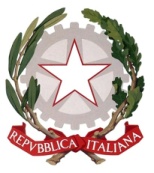 Tribunale Ordinario di TrentoRendiconto annuale dell’amministrato/tutelato ANNO __________________________amministrato/tutelato __________________________________________________________________amministrazione di sostegno/tutela n° ______________________________________________________amministratore di sostegno/tutore ____________________________ recapito tel. __________________indirizzo email __________________________L’amministratore di sostegno/tutore è invitato a ritirare la documentazione allegata al rendiconto approvato al più tardi del momento in cui depositerà il rendiconto dell’anno successivo. Ufficio di riferimento: Cancelleria della Volontaria Giurisdizione, aperto dal lunedì al sabato dalle 8.30 alle 12.30. In caso di mancato ritiro si provvederà allo smaltimento della documentazione.PATRIMONIO DI INIZIO PERIODO (alla data dell’inventario iniziale o al 31/12 dell’anno precedente )PATRIMONIO DI INIZIO PERIODO (alla data dell’inventario iniziale o al 31/12 dell’anno precedente )Conto corrente (bancario o postale)€ ___________Investimenti (titoli o certificati di deposito) € ___________Libretto Postale / Libretto di risparmio€ ___________Denaro contante€ ___________Polizze€ ___________Beni immobili€ ___________Beni mobili registrati (autovetture, imbarcazioni, ecc..)€ ___________Altri beni mobili da menzionare € ___________Totale residuo (attivo o passivo) € ___________ENTRATE NEL PERIODO DEL RENDICONTO (indicare le somme annuali di tutti gli importi accreditati sui conti correnti) ENTRATE NEL PERIODO DEL RENDICONTO (indicare le somme annuali di tutti gli importi accreditati sui conti correnti) Pensione (da lavoro, di vecchiaia, di invalidità) € ___________Indennità di accompagnamento e/o assegno di cura € ___________Stipendio e/o assegno mantenimento€ ___________Rendite finanziarie (cedole, interessi dal conto corrente e/o dagli investimenti)€ ___________Incassi per locazioni/affitti o rendite fondiarie € ___________Incassi per utili di attività o società € ___________Incassi per vendite autorizzate di beni immobili o di beni mobili € ___________Incassi dismissione investimenti (non reinvestiti o la parte non reinvestita entro l’anno in corso)€ ___________Lasciti ereditari€ ___________Donazioni€ ___________Altri incassi (lasciti ereditari, donazioni)€ ___________Totale entrate € ___________USCITE (indicare le somme annuali di tutti gli importi addebitati sul c/c)USCITE (indicare le somme annuali di tutti gli importi addebitati sul c/c)Spese per mantenimento (vitto, abbigliamento, cura della persona) € ___________Retta per mantenimento in casa di riposo o altra struttura assistenziale (servizi/centri diurni)€ ___________Compensi per badanti, colf ed educatori (stipendi/contributi)€ ___________Spese per Assistenza temporanea€ ___________Spese per locazione / mutuo e relativi interessi passivi€ ___________Spese condominiali ordinarie e straordinarie€ ___________Spese per utenze domestiche (acqua, gas, luce, telefono) € ___________Spese per manutenzione di immobili e ristrutturazione€ ___________Spese medico-sanitarie (visite, farmaci, esami clinici, etc.)€ ___________Spese per acquisto dispositivi sanitari e farmaci non mutuabili€Spese per istruzione, tempo libero, svago € ___________Imposte e tasse € ___________Spese bancarie /finanziarie€ ___________Spese autoveicolo /RCAuto/bollo/manutenzione€ ___________Spese per pagamento premi assicurativi€ ___________Spese straordinarie (autorizzate dal GT)€ ___________Acquisto titoli o certificati di deposito e/o piani di investimento (autorizzate dal GT)€ ___________Acquisto di beni mobili€ ___________Acquisto immobili/autoveicoli (autorizzate dal GT)€ ___________Altre spese / Varie (specificare)€ ___________Totale uscite € ___________SALDO DI FINE PERIODO (al 31/12 dell’anno in corso _______ )SALDO DI FINE PERIODO (al 31/12 dell’anno in corso _______ )Totale entrate anno € ___________Totale uscite anno € ___________Differenza (attiva – passiva) € ___________PATRIMONIO DI FINE PERIODO vanno riportati i saldi dei vari conti corrente (bancari o postali) e i saldi dei depositi titoli/polizze in essere)PATRIMONIO DI FINE PERIODO vanno riportati i saldi dei vari conti corrente (bancari o postali) e i saldi dei depositi titoli/polizze in essere)Conto corrente (bancario o postale) (NB. il saldo finale deve corrispondere al saldo iniziale con l’aggiunta delle entrate dedotte le uscite)€ ___________Investimenti (titoli o certificati di deposito) € ___________Libretto Postale / Libretto di risparmio€ ___________Denaro contante€ ___________Polizze€ ___________Beni immobili€ ___________Beni mobili registrati (autovetture, imbarcazioni, ecc.)€ ___________Altri beni mobili da menzionare € ___________Totale residuo (attivo e passivo)€ ___________RELAZIONE RIEPILOGATIVAIl beneficiario ______________________________________________________________________________________________________________________________________________________________________________________________________________________________________________________________________________________________________________________________________________________________________________________________________________________________________________________________________________________________________________________________________________________________________________________________________________________________________________________________________________________________________DATA______________________L’AMMINISTRATORE DI SOSTEGNO/IL TUTORE______________________________________DATA______________________V. IL GIUDICE TUTELARE______________________________________